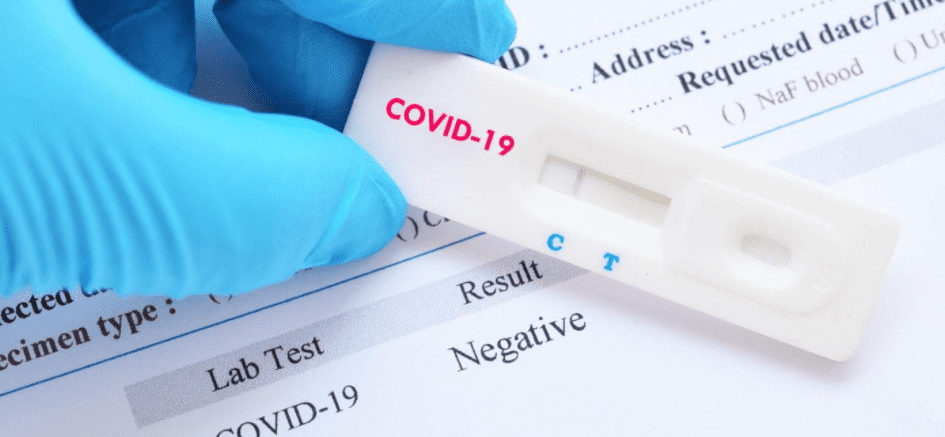 ВНИМАНИЕ! ПРИГЛАШАЕМ БЕСПЛАТНОПРОЙТИ ЭКСПРЕСС –ТЕСТИРОВАНИЕНА КОВИД в наших пунктах, расположенных по следующим адресам:поликлиника № 1г. Тула, , ул. Комсомольская,1, кабинет № 11;поликлиника № 2, Тульская область, г. Дубна, ул. Ленина, 20, кабинет № 117Пройти тестирование может каждый житель при отсутствии признаков ОРВИ. РЕЖИМ РАБОТЫ ПУНКТОВ:Поликлиника № 1: пн.-вс. с 08-00-12-00;Поликлиника № 2: пн.-пт. с 11-00-15.30/ПРИ СЕБЕ ИМЕТЬ:-паспорт  -снилс.Администрация ГУЗ « ГКБ № 2 г. Тулы имени Е.Г. Лазарева»